Первенство городского  округа   город Рыбинск  среди  учащихсяпо спортивному туризму «Русская зима - 2020»Для  кого как, а для  рыбинских мальчишек и девчонок «Русская зима» состоялась. В  лесной зоне у деревни Киселиха  15 января Центр туризма и экскурсий проводил Первенство городского  округа   город Рыбинск  среди  учащихся по спортивному туризму «Русская зима - 2020».На старт вышли 17 команд - 8 старшей возрастной группы и 9 средней. Многие участники встали на лыжи первый раз в этом сезоне, что было заметно.
В  первый день соревнований удача улыбнулась командам школ №№ 26 и 11 на дистанции туристской техники  и  сразу  обеим командам лицея № 2 на трассе ориентирования в заданном направлении. А  организаторы постарались, расставив в лесу не только контрольные пункты (КП), указанные в  карте, но и «ложные  КП». Многие участники ошиблись на этом. Бывает! Среди лидеров  в  своих возрастных группах  – лицеисты  Фрелих Павел, Панова Олеся, Кочнев Илья и Пахомова Мария  из РКК.
Во второй день, 16 января, с  утра шел дождь, беспощадно смывая снег с дорог и тротуаров в  городе. На этом фоне странно смотрелись дети  с  лыжными чехлами, штурмующие  автобусы №104  и бредущие в  направлении Кстово…Но для  туристов нет плохой погоды, а  есть плохая  одежда. И маленький дождичек – лучше, чем большой мороз. Исходя из этого – соревнованиям суждено было быть.Глядя на стартовую поляну, трудно  поверить, что в лесу есть снег. Но, как  поется  в песне: «Это в  городе тепло и сыро, а  за  городом – зима, зима, зима, зима…»
На старт контрольно-туристского маршрута (КТМ) во второй день вышли четырнадцать команд: по семь в каждой возрастной группе. Для участников средней группы зимний КТМ был дебютом.
Поляна заданий «Азбука туризма», переправа по «тонкому льду», поиск «пострадавшего» в  лавине, оказание доврачебной помощи и транспортировка «пострадавшего» на рюкзаках, тропление лыжни, ориентирование по «нитке», траверс склона, инакор – вот задания, которые команды должны были выполнить за 1 час 40 минут, работая самостоятельно без руководителей, которые ждали свои команды у  финиша. Усталые, но довольные возвращались ребята с  дистанции. Они точно видели снег и «Русскую зиму»! И  в  отличие от сверстников – покатались на лыжах.В  постановке дистанций и судействе принимали активное участие выпускники туристских объединений  Центра туризма  и экскурсий, проводящие студенческие каникулы в  родном городе – Сарафанников Дмитрий – курсант Московской  «Академии гражданской защиты МЧС» и Смирнова Полина – студентка ВГМХА. Помощь в  судействе оказали и учащиеся  школы №26,уже имеющие судейские категории  по спортивному  туризму – Большаков Данила и Чистяков Александр. За что им огромное «спасибо» от ГСК соревнований.Итоги соревнований:15 января. Общекомандный зачет. Старшая группа.I место -   СОШ № 26II место – СОШ № 10III место – СОШ № 28.15 января. Общекомандный зачет. Средняя группа.I место – СОШ № 10II место – СОШ № 6III место – РКК.16 января. Контрольно-туристский маршрут. Старшая группа.I место – СОШ № 26II место – СОШ № 10III место – СОШ № 6.16 января. Контрольно-туристский маршрут. Средняя группа.I место – СОШ № 10II место – РККIII место – СОШ № 28.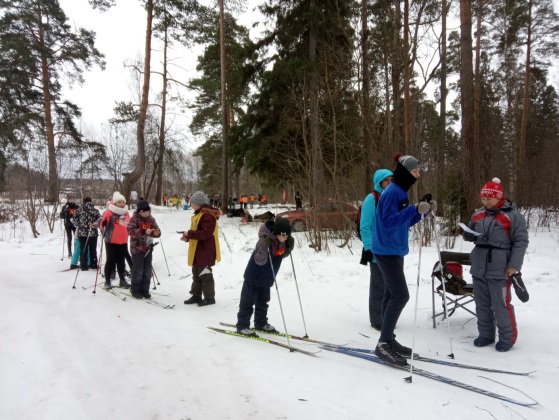 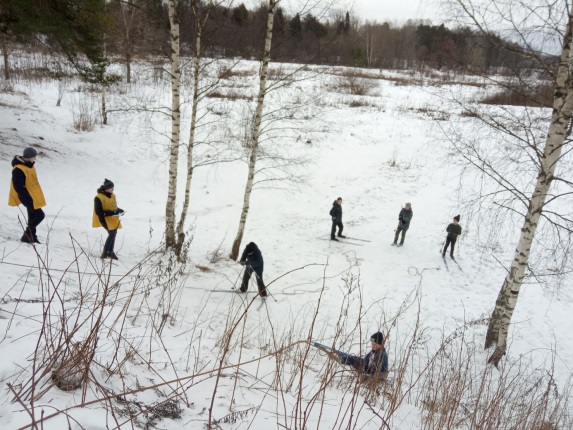 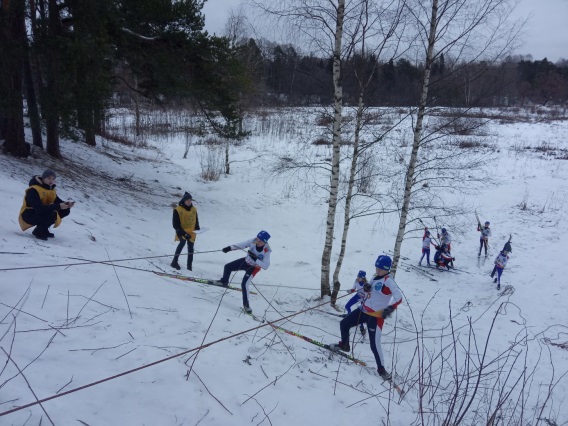 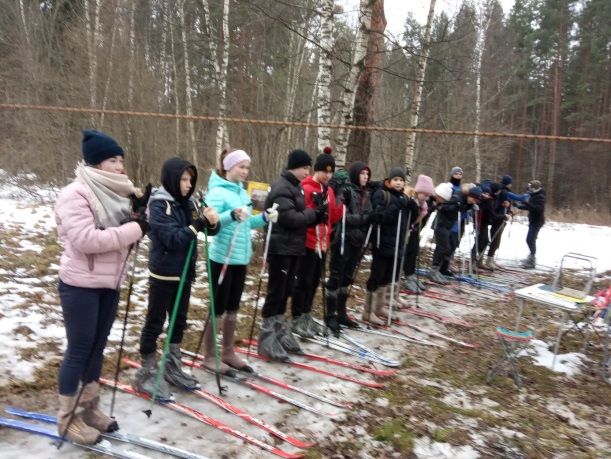 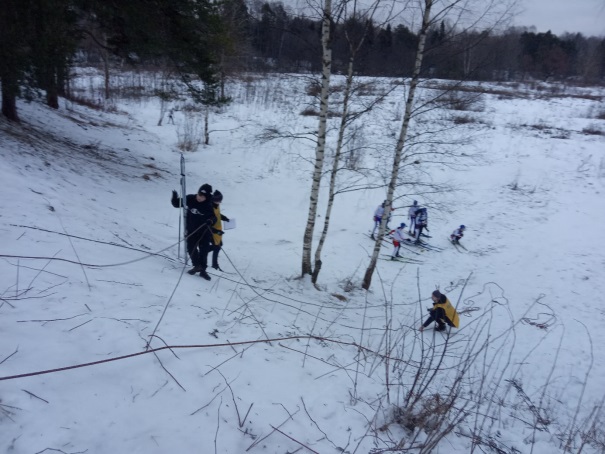 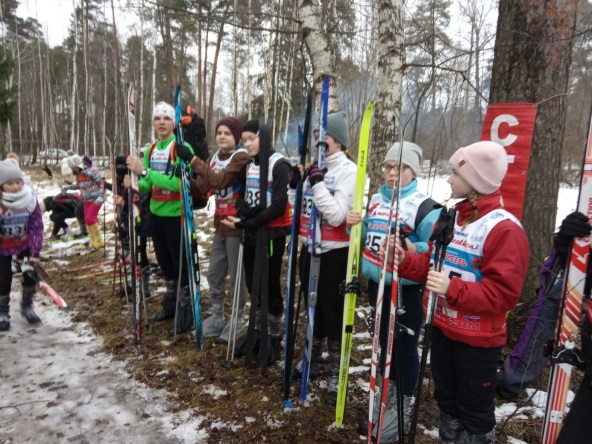 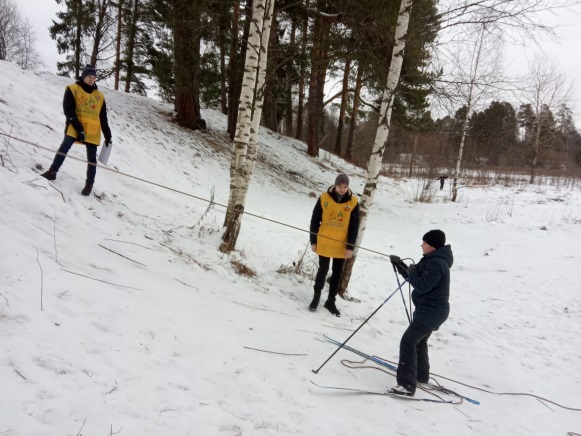 